АДМИНИСТРАЦИЯгородского поселения «Забайкальское»РАСПОРЯЖЕНИЕ«18» февраля 2021 года			                            	                № 36пгт. Забайкальск   В соответствии  п.п. 18 п. 1 ст. 14 Федерального Закона от 06.10.2003 года № 131-ФЗ «Об общих принципах организации местного самоуправления в Российской Федерации», Правил благоустройства территории городского поселения «Забайкальское», утвержденных Решением Совета городского поселения «Забайкальское» от 27 октября 2017 года № 77, ст. 28 Устава городского поселения «Забайкальское» РАСПОРЯЖАЮСЬ:1. Определить место для размещения выгребной ямы для нужд населения многоквартирного жилого дома, расположенного по адресу:            ул. Рабочая, 6 согласно Приложения.2. Контроль за выполнением настоящего распоряжения возложить на начальника отдела ЖКХ, строительству, транспорту, связи и  промышленности и ЧС. 3. Опубликовать настоящее распоряжение в информационном вестнике «Вести Забайкальска» и разместить на официальном сайте администрации городского поселения «Забайкальское».Глава городского поселения                                                  О.Г. Ермолин«Забайкальское»        Схема расположения ямы ЖБО на земельном участке с кадастровым номером 75:06:000000:1, по адресу: пгт. Забайкальск, ул. Рабочая, 6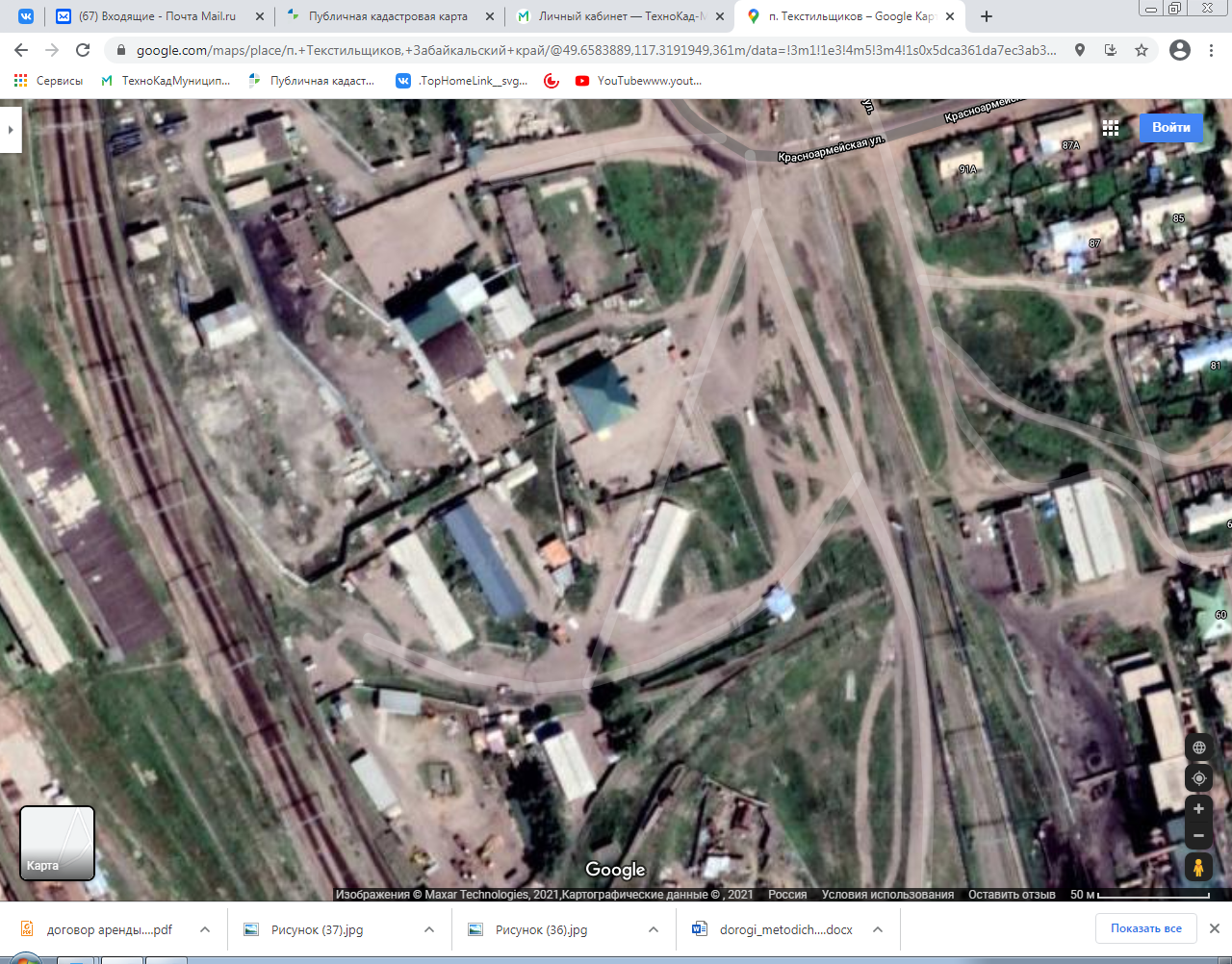 Об определении места для размещения выгребной ямыПриложение 1к Распоряжению Администрации городского  поселения «Забайкальское» от «18» февраля 2021 года        № 36Условные обозначения:Условные обозначения:Место размещения ямы ЖБО